Applicant UniversityName of the University:			University of Hohenheim
Contact data of the Contact Person:	Dr. Benjamin Gehring					Benjamin.Gehring@ua.uni-hohenheim.de					+49 711 459 22012Type of ActivityStudy S			in Baden-Württemberg	in IsraelResearch Stay		in Baden-Württemberg	in IsraelInternship			in Baden-Württemberg	in IsraelEvent			in Baden-Württemberg	in IsraelStudy Trip			nach Baden-Württemberg	nach IsraelTeachers for the FutureDetails of the Activity incl. Funding Period For Study- and Research Says as well as Internships:For all Activities:Requested FundsFor Study- and Research Says as well as Internships:For all other activities:		_________ €Attachments Letter of motivation, Curriculum Vitae, Transcript of Records, Certificate of enrollment, Admission notice, Internship agreement, Description of the event, Cost and financing plan, Other ________________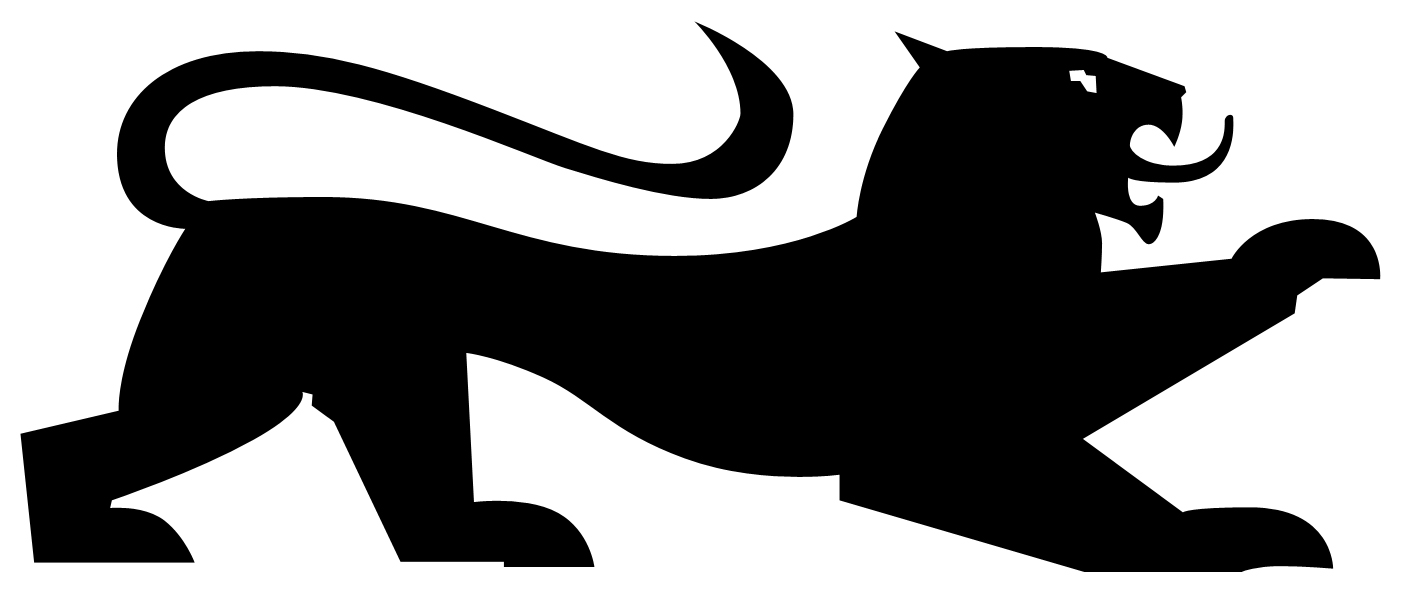 Landtagsstipendienprogramm/State Parliament Scholarship program for Students, Junior Scientists and Interns from Baden-Württemberg and IsraelAnnouncement for the funding year 2024Application From (Please fill out one form per activity.)Name of the Student/ ResearcherSpecification BA / MAReceiving InstitutionPeriod of stay TT/MM/JJJJ – TT/MM/JJJJActivityImplementation period TT/MM/JJJJ – TT/MM/JJJJNeed 2024 (Amount x Months = Total)If applicable Need 2025 (Amount x Months = Total)